Муниципальное бюджетное дошкольное образовательное учреждение«Детский сад комбинированного вида№37»Авторский Лэпбук по социально-коммуникативному развитию детей 1 младшей группы    «Малышарики. Учимся дружить»Возраст детей 2-3 годаСоставили:  воспитатель  Адаменко С.А.Цель:  Формирование представлений о дружбе и взаимопомощи как важнейших условиях для успешной совместной деятельности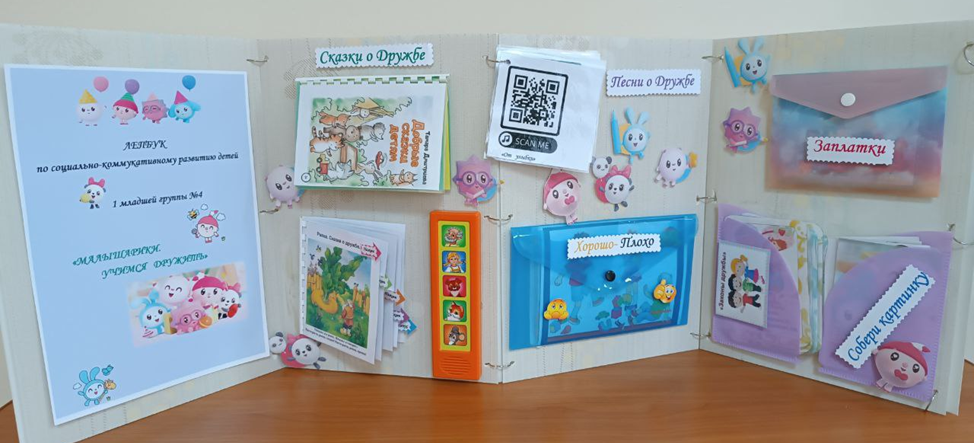 Лепбук предназначен для совместной деятельности педагога и ребенка. Состоит из следующих игровых заданий:«Сказки о Дружбе»Цель: Способствовать формированию устойчивого представления о понятиях взаимопомощи и дружбы. Развивать слуховое восприятие, память, аналитические функции мышления, связную речь. Формировать положительный эмоциональный настрой.«Добрые сказки детям», автор Тамара Дмитриева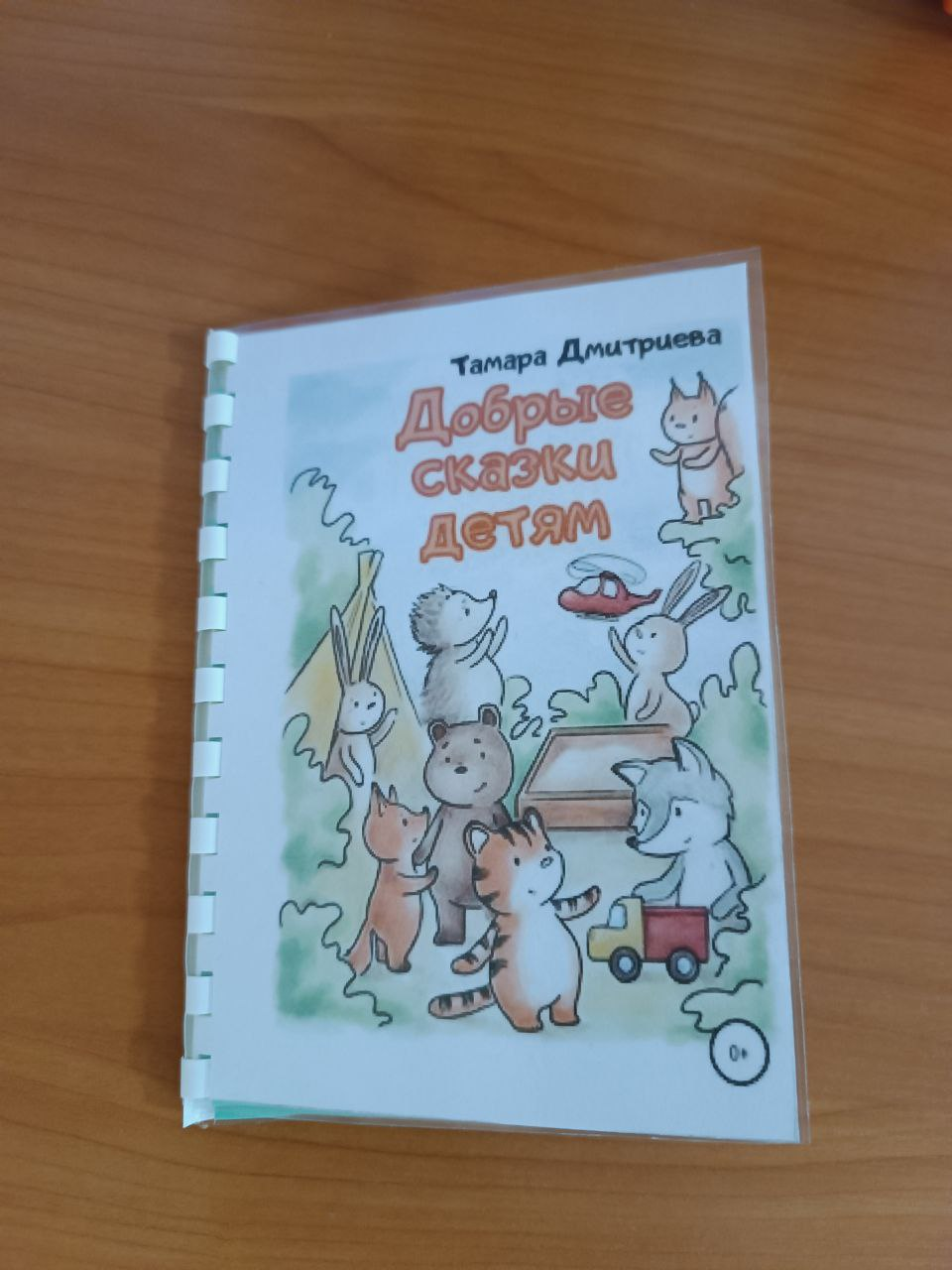 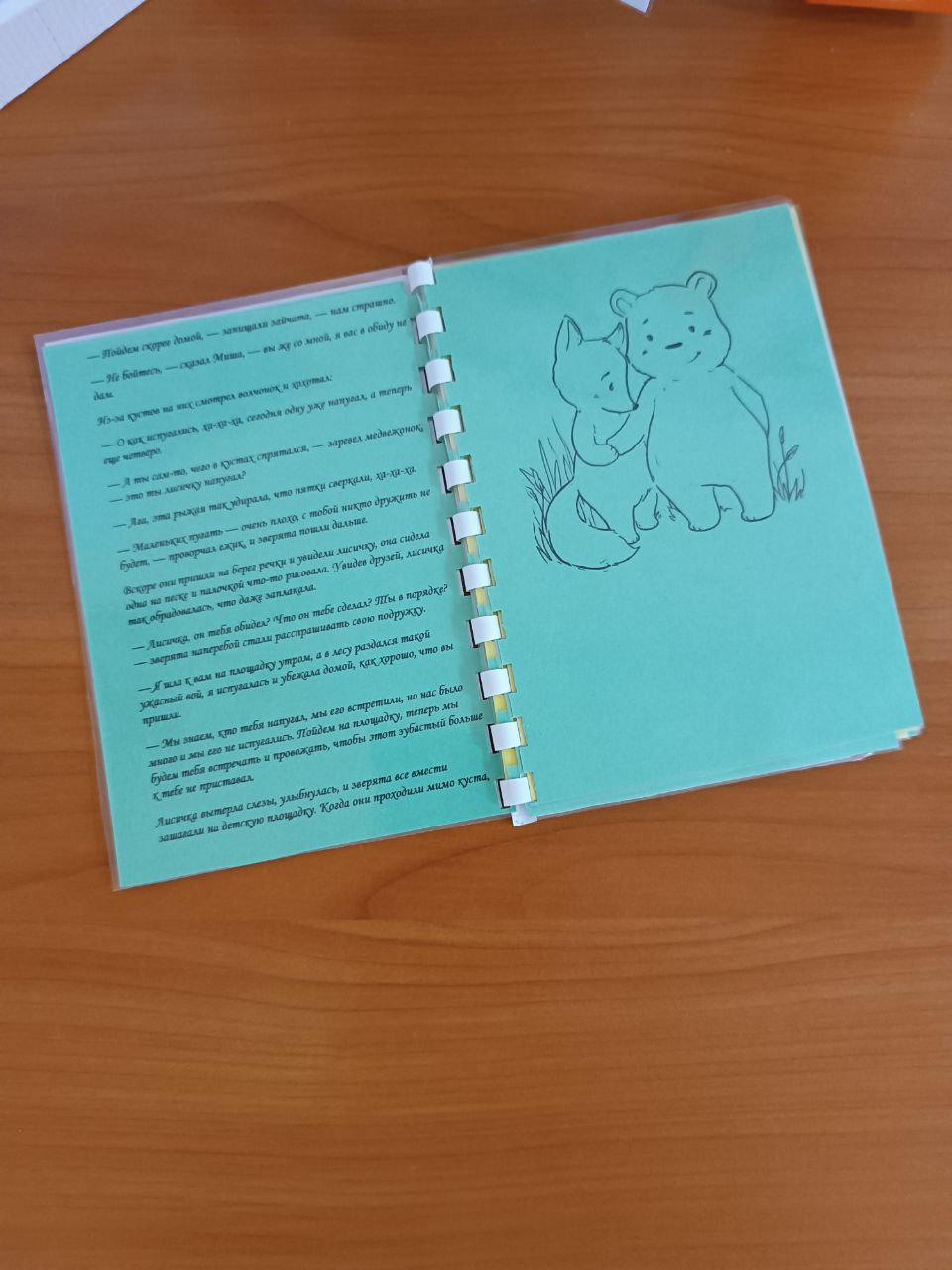  «Репка»Педагог может читать сказку. Для самостоятельной игры и прослушивания сказки ребенку нужно нажать на кнопочку, указанную стрелкой.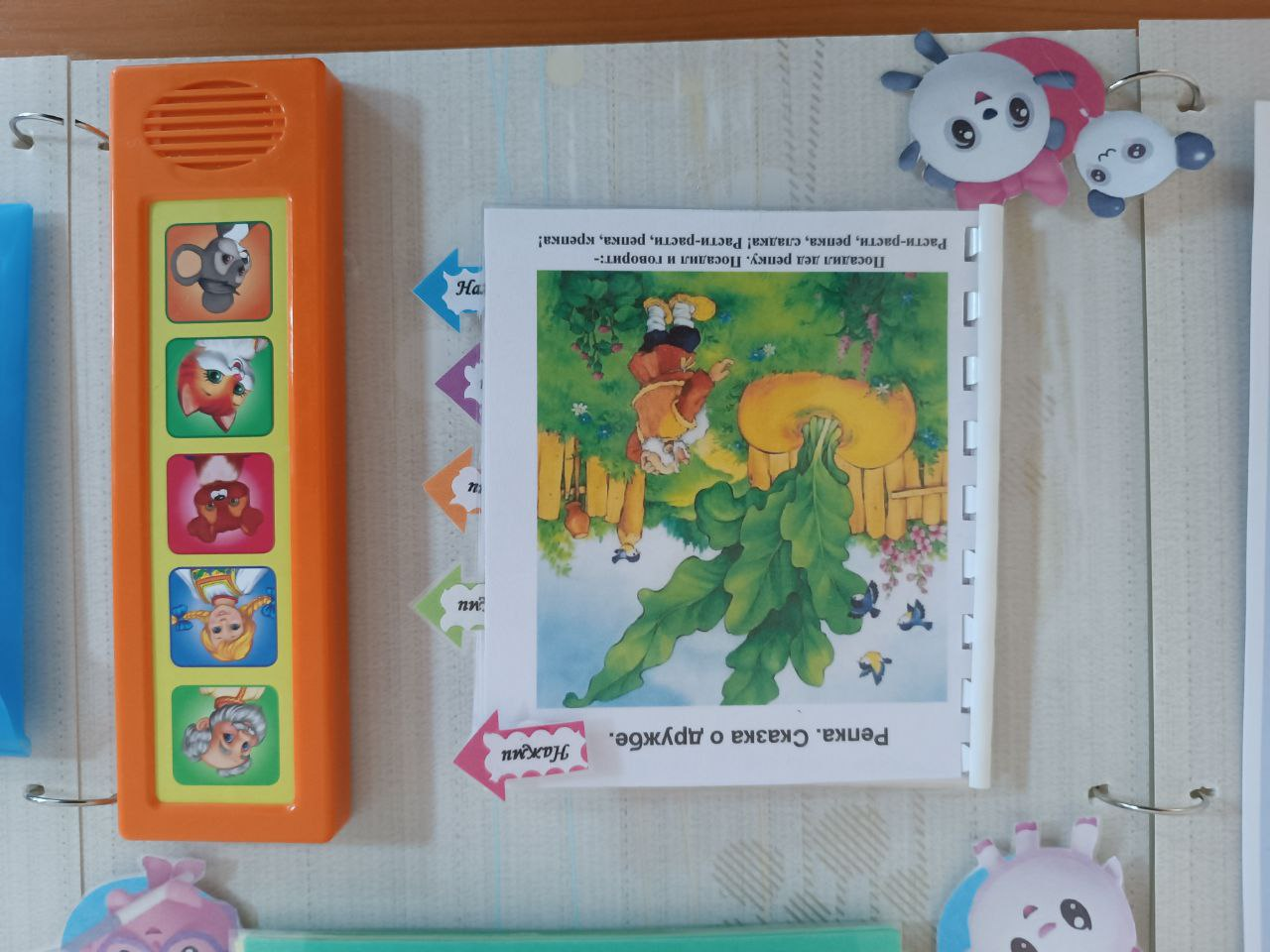 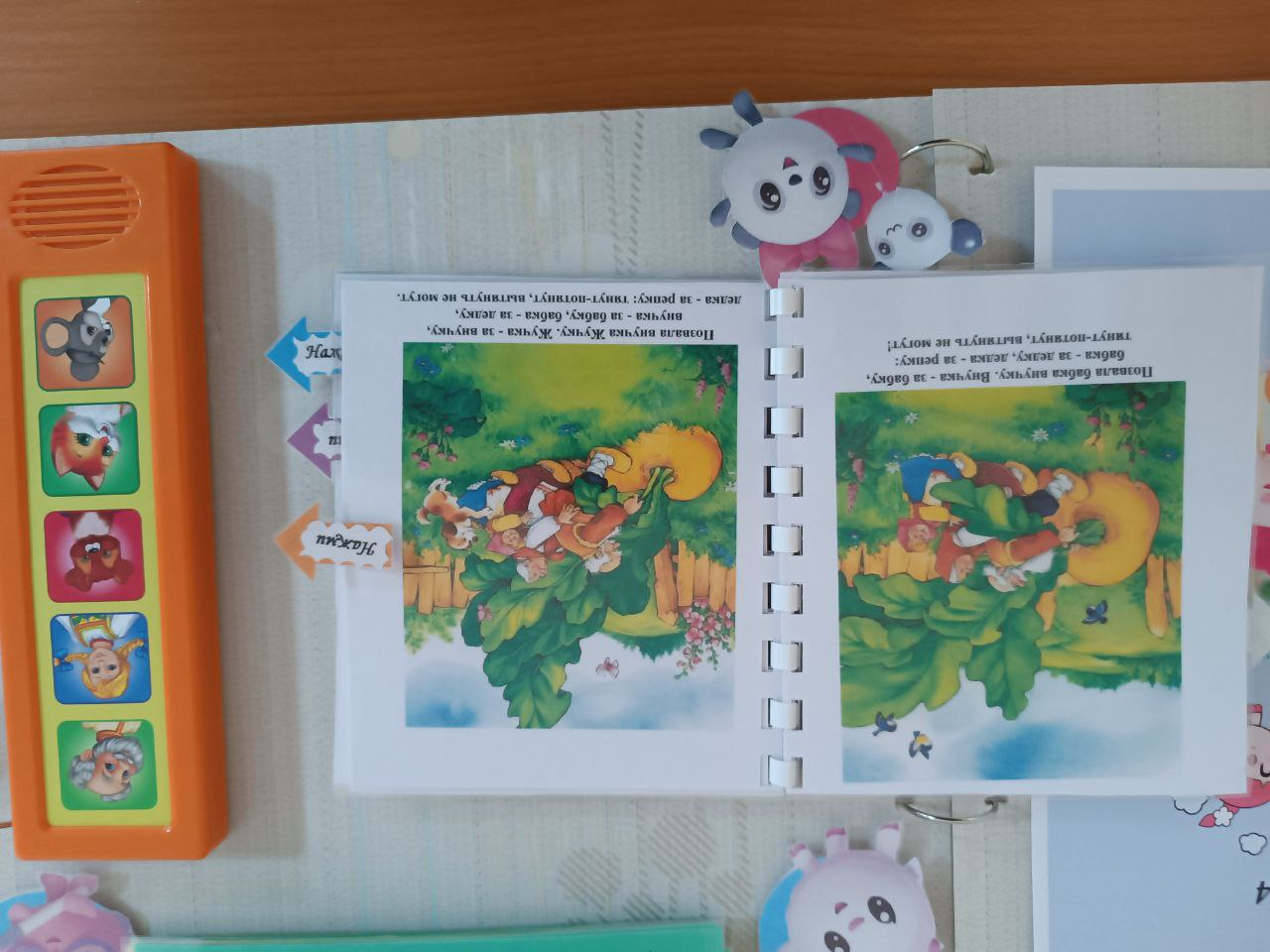 Песни о ДружбеПесни закодированы в Куар-коды.Для прослушивания нужно навести камеру телефона, перейти по ссылке и нажать Треугольник-воспроизведение песни.Цель: Развитие творческих способностей детей, воспитывать коммуникативные навыки, обучать подпевать  эмоционально, развивать внимание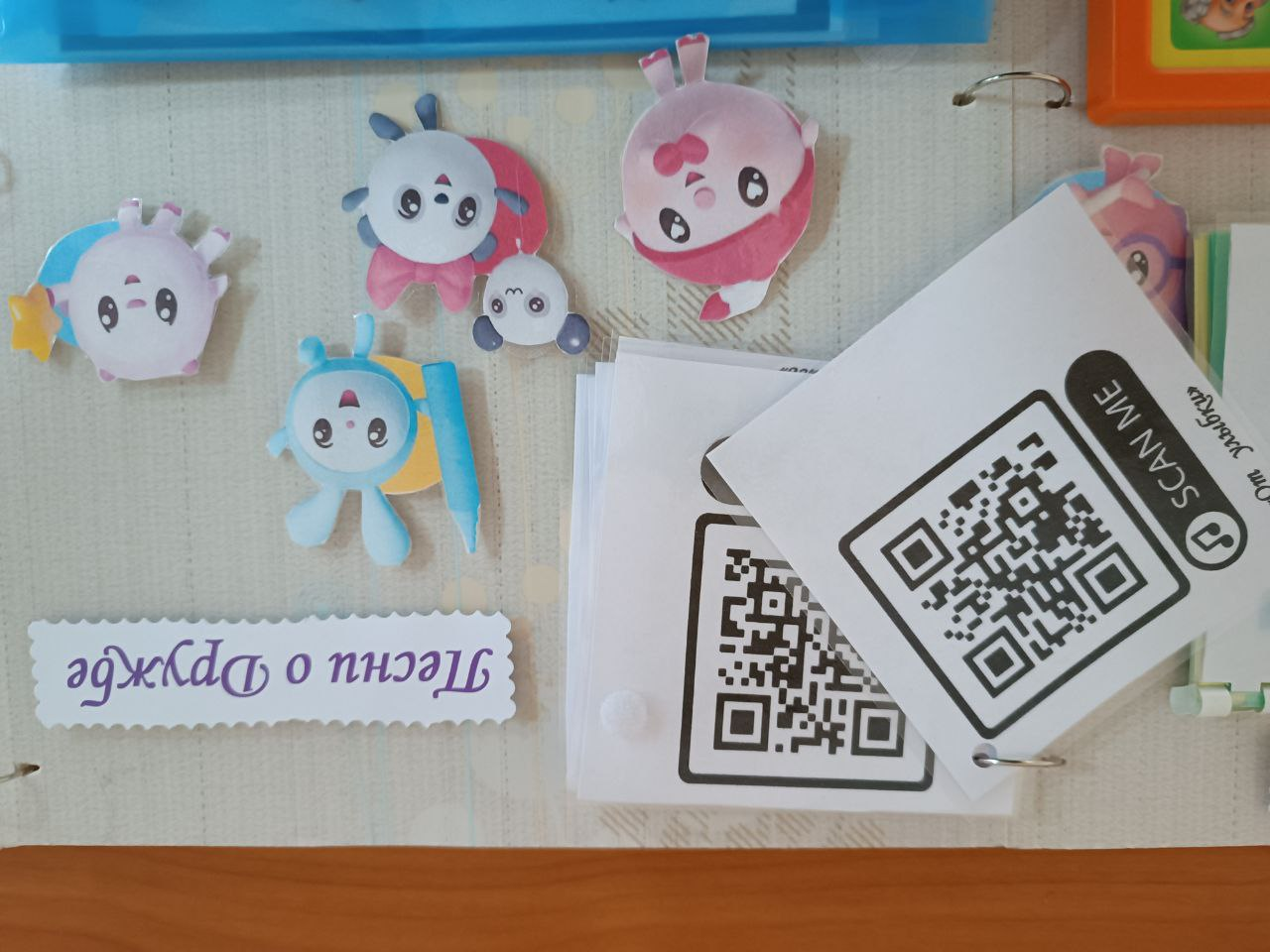 Дидактическая игра «Хорошо-плохо со смайликами»Цель:  Формирование положительных взаимоотношений между детьми. Учить детей правилам общения друг с другом,  правильно оценивать свои поступки и поступки своих друзей. Совершать добрые поступки, радоваться результату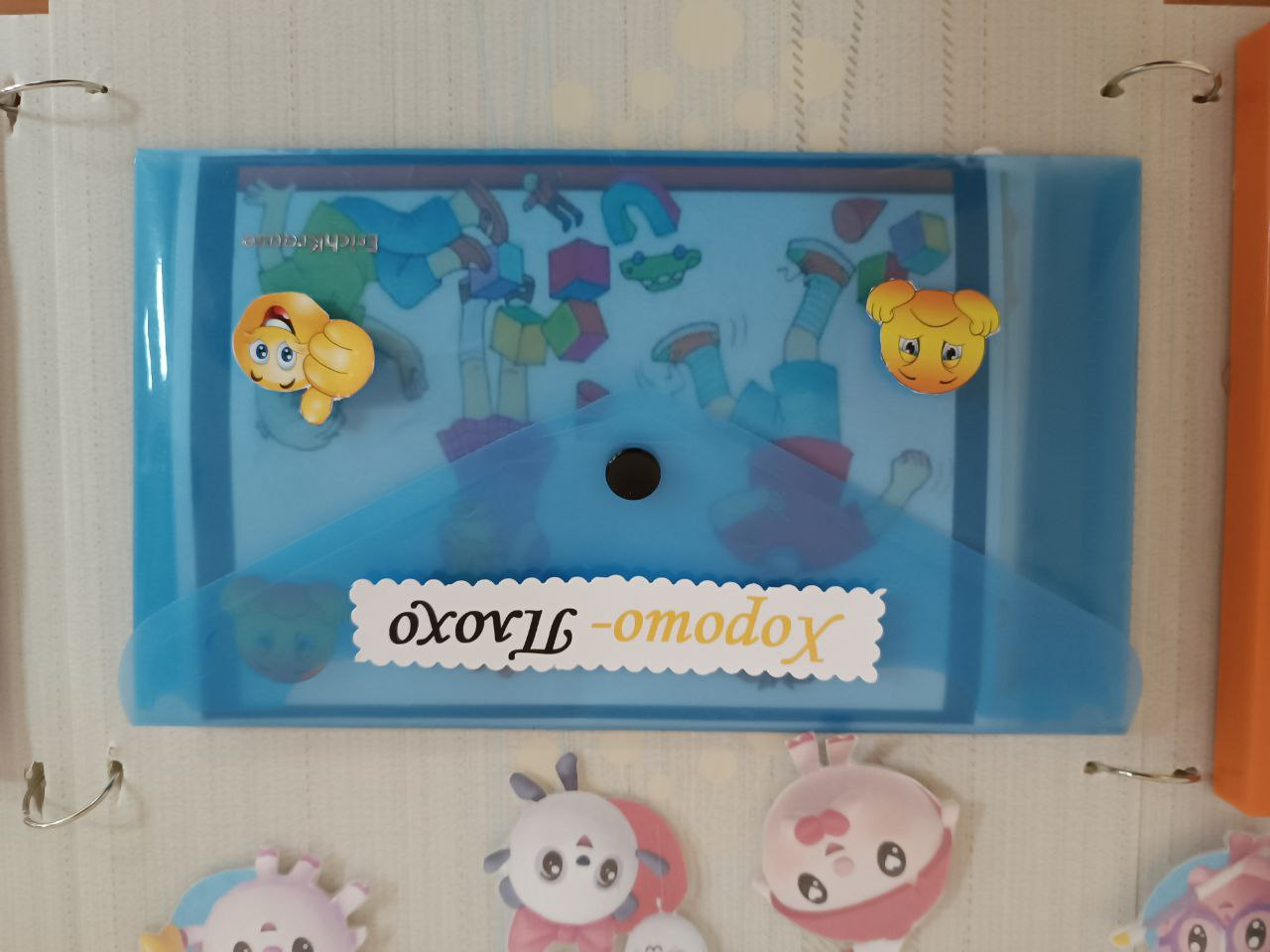 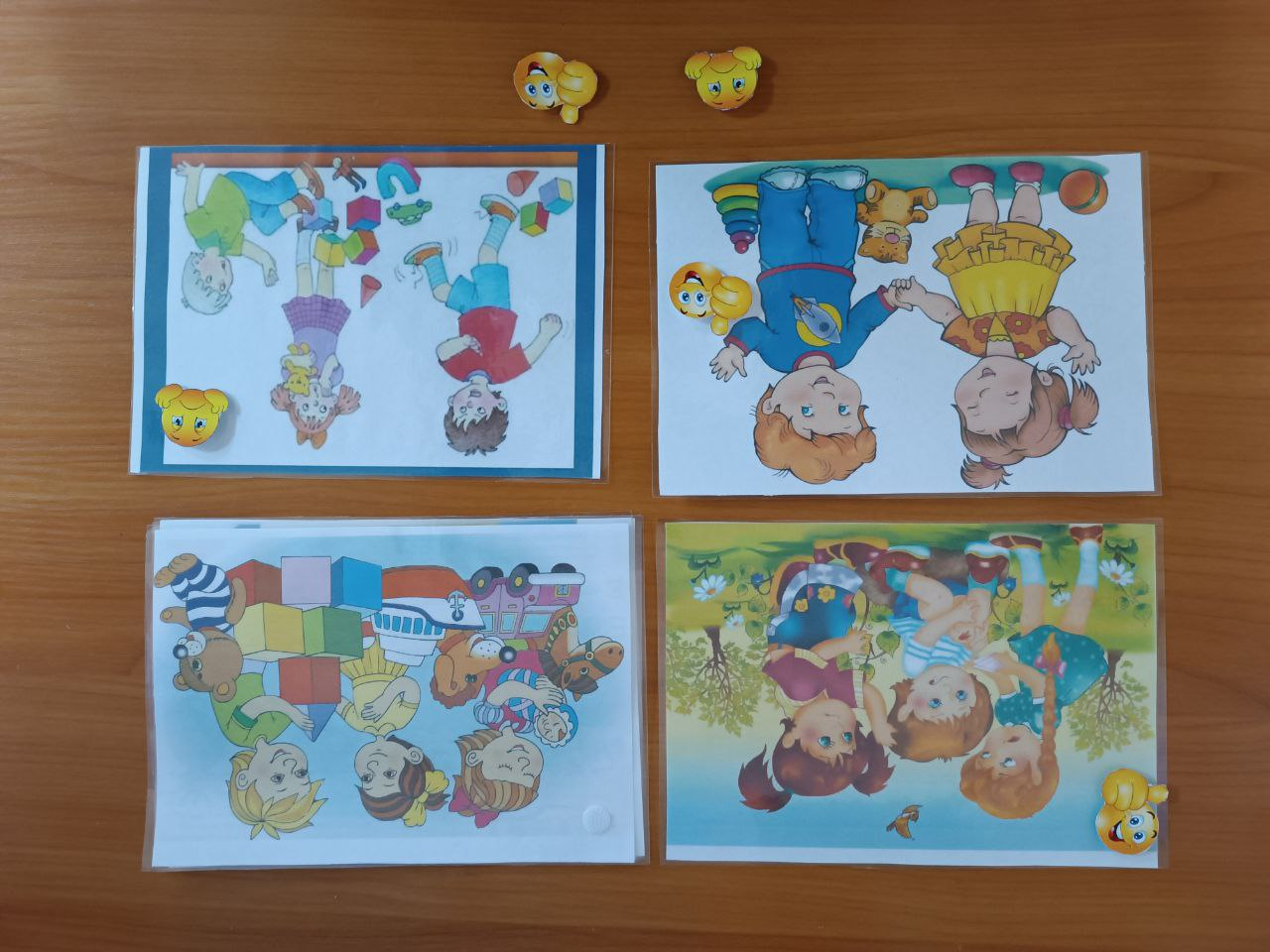 «Законы дружбы »  Сюжетные картинкиЦель: Познакомить детей с правилами дружеских отношений.  Способствовать развитию коммуникативных навыков и умений.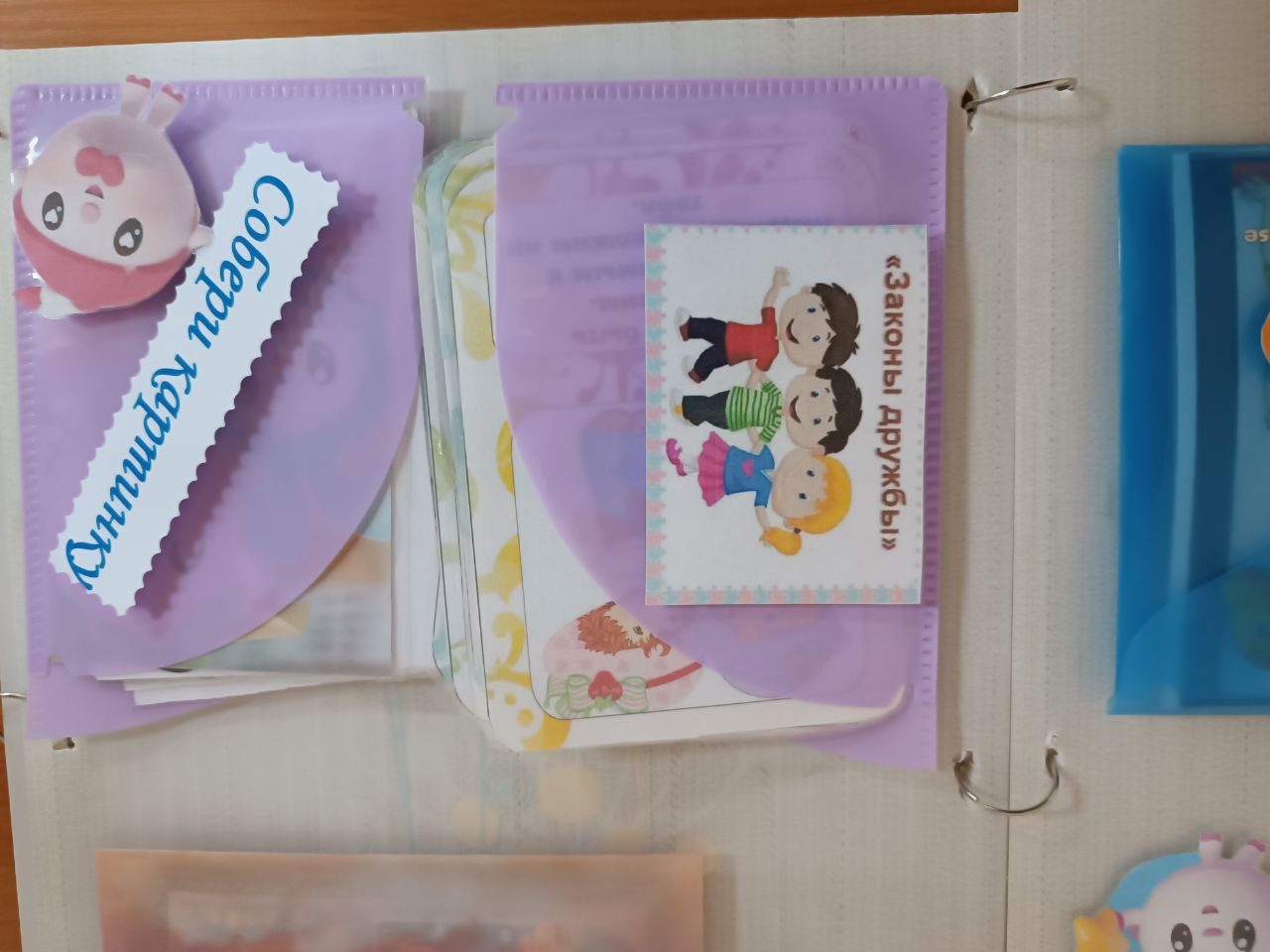 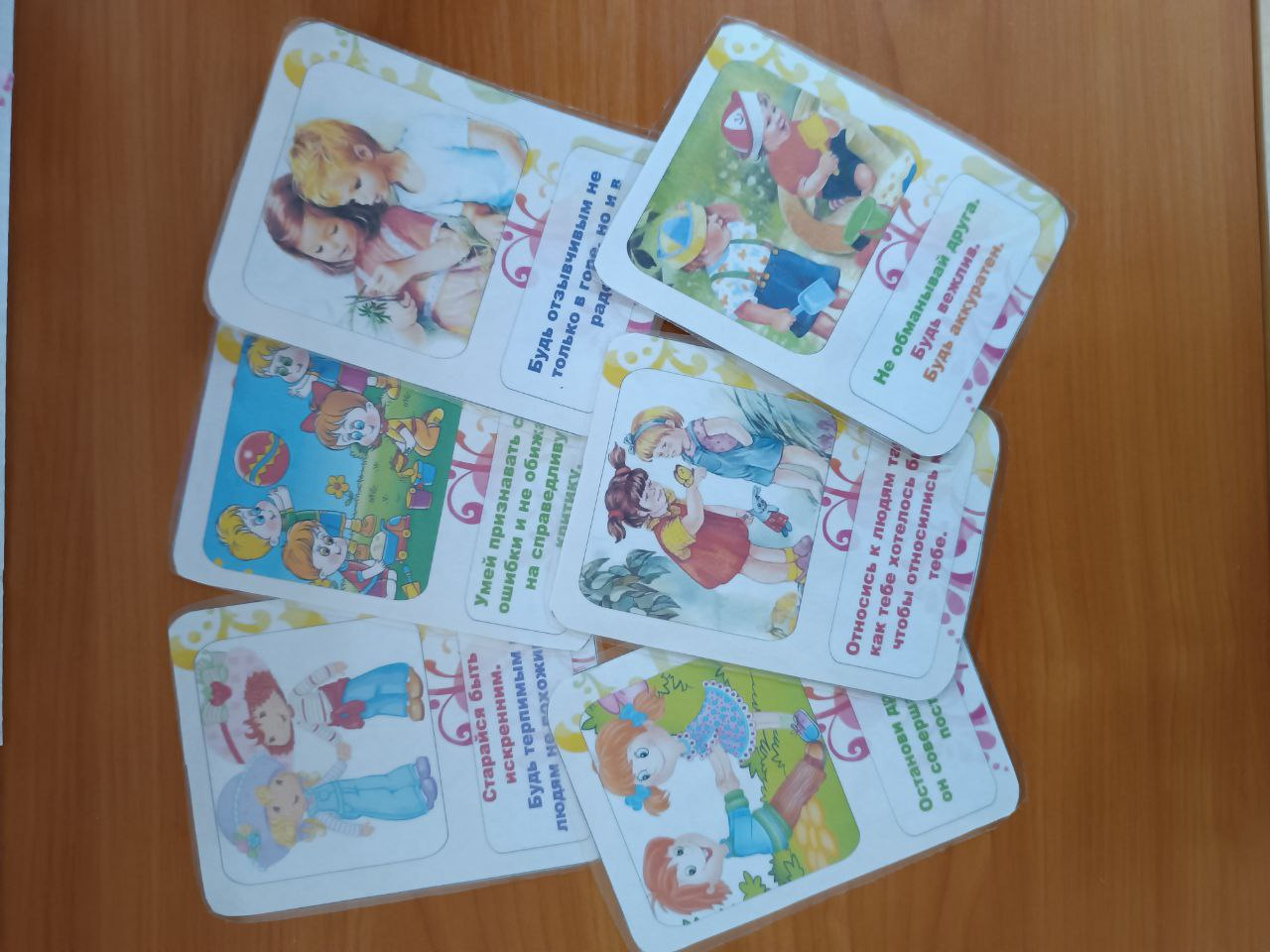 «Заплатки»Цель: Научить детей подбирать заплатки по рисунку. Развить у детей логическое мышление, внимание. Учить детей правильно называть геометрические фигуры, развивать зрительную память, пространственное мышление, мелкую моторику рук.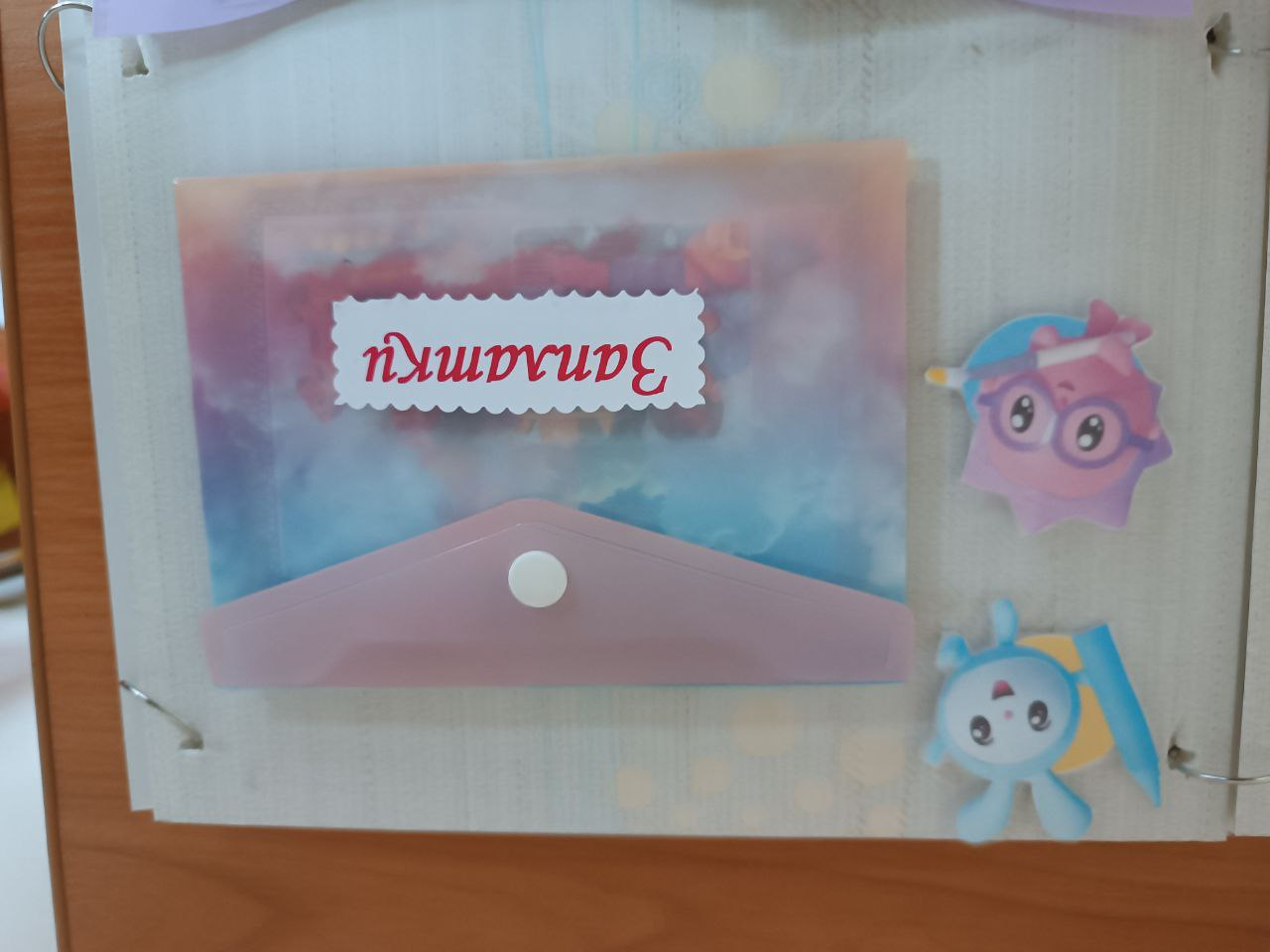 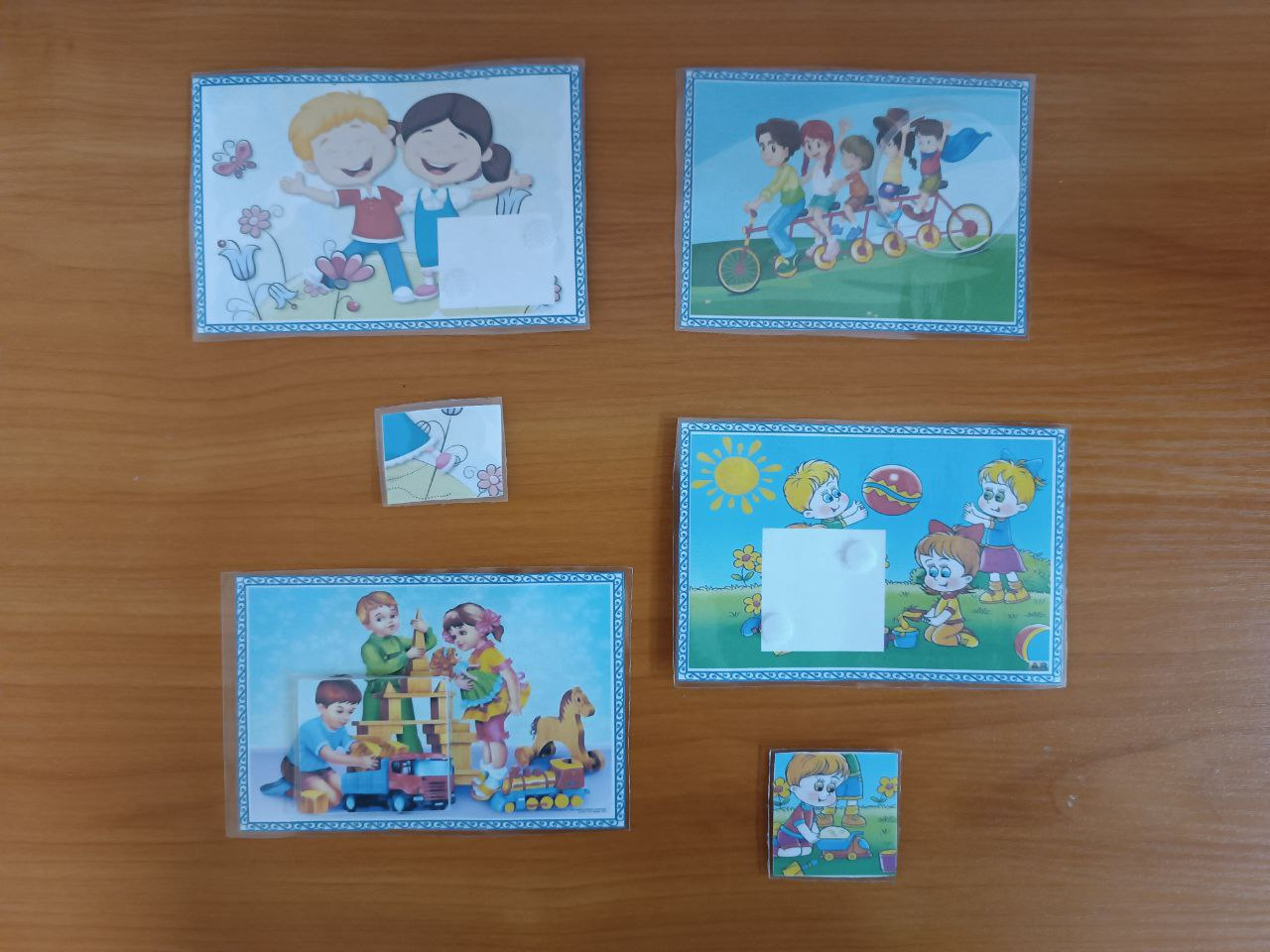 «Собери картинку»Разрезные картинки из двух частейЦель: Формировать у детей представления о целом образе предмета, учить собирать целое. Развивать мышление детей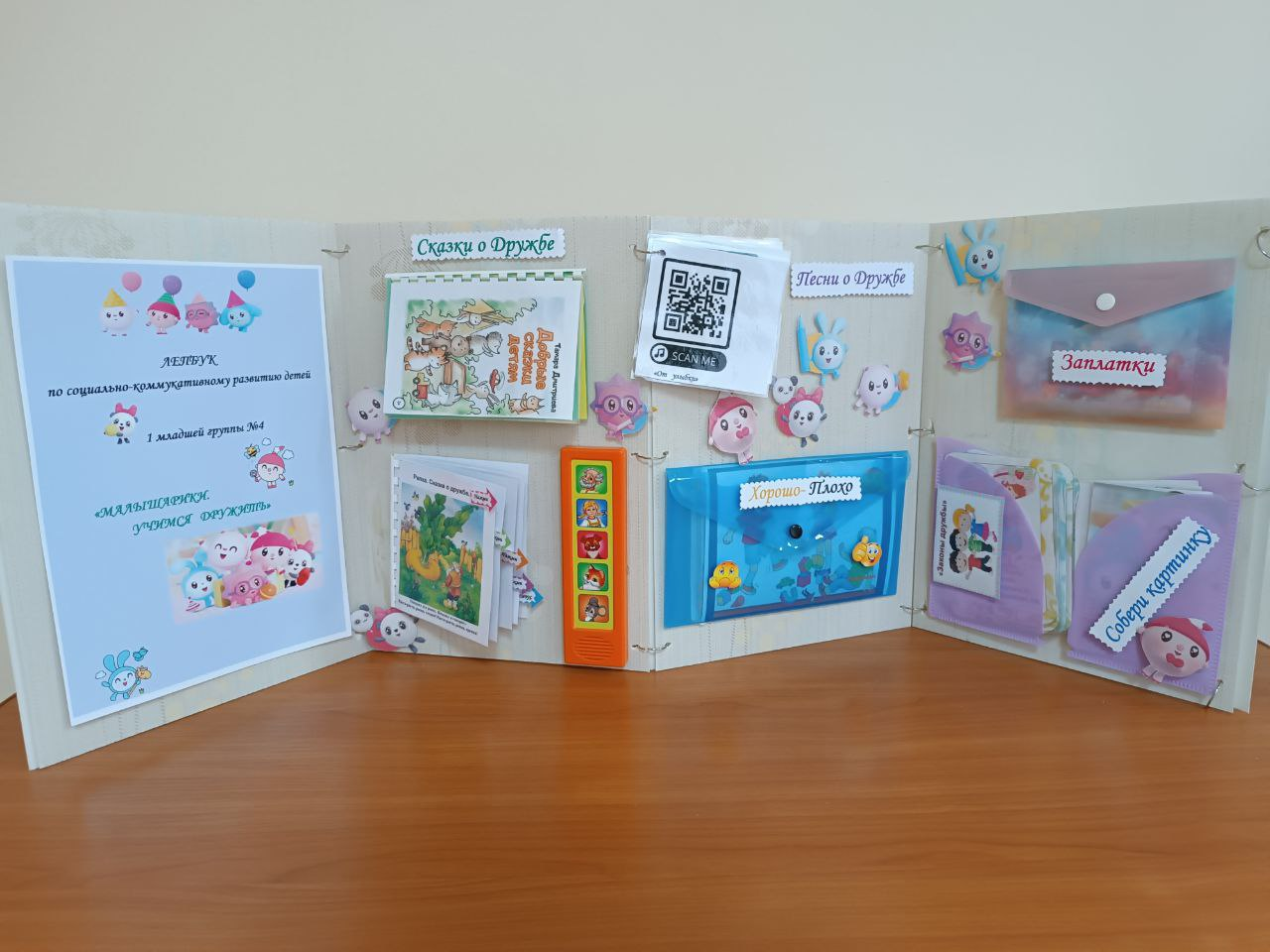 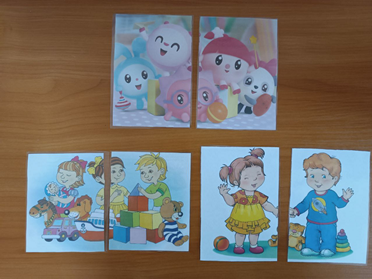 